ALLEGATO CPROGETTO “VIDEO ENERGY MAKER " Bando MIUR-MIBAC- Monitor 440 Azione3-CinemaScuola LAB- Cinema per la scuola.                                                                                        Al Dirigente Scolastico                                                                                                        dell’ Istituto Comprensivo di Fiano RomanoDOMANDA DI PARTECIPAZIONE PER RECLUTAMENTO ESPERTO ESTERNO IN QUALITA’ DI 	PSICOTERAPEUTA E PSICOLOGA PER IL MODULO DIDATTICO “USO SCORRETTO DEI MEDIA E PREVENZIONE CYBERBULLISMO”.“ PROGETTO VIDEO ENERGY MAKER”	Il/la sottoscritt 	nat _a  	il 		e residente a	 CAPin via 			prov.  			profilo professionale 	Codice fiscale 	tel.                                                                                   mail  	CHIEDEin riferimento all’Avviso interno prot. n.   del 18/07/2019 di poter di partecipare in qualità di :PSICOTERAPEUTA E PSICOLOGA PER IL MODULO DIDATTICO “USO SCORRETTO DEI MEDIA E PREVENZIONE CYBERBULLISMO”.A tal fine allega:- Allegato B-curriculum vitae in formato europeo con firma in calce e copia documentoIl sottoscritto dichiara, sotto la propria responsabilità, ai sensi dell’art.2 della legge 4/1/1968, della legge 127/97 e del DPR n.445/2000, la veridicità del curriculum e delle dichiarazioni rese.data  	Firma 	Ai sensi del D.L. 196 del 30/06/2003, si autorizza l’Amministrazione ad utilizzare i dati personali dichiarati solo per fini istituzionali e necessari per la gestione della presente istanza, ivi compresi quelli definiti “sensibili” dell’art. 4 comma 1 lettera d, per le finalità e per la durata necessari per gli adempimenti connessi al rapporto di lavoro.data   	Firma   	ALLEGATO DTABELLA VALUTAZIONEdata 	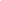 FirmaMODELLO EUROPEO PER IL CURRICULUM VITAE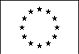 INFORMAZIONI PERSONALINazionalitàESPERIENZA LAVORATIVAISTRUZIONE E FORMAZIONECAPACITÀ E COMPETENZEPERSONALIMaturate nel corso della vita e della propria esperienza lavorativa, anche se non supportata da attestati o da certificatiufficiali.PATENTE O PATENTIAllego copia documento di identitàAutorizzo al trattamento dei dati personali, secondo quanto previsto dalla Legge 196/03data  	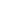 Firma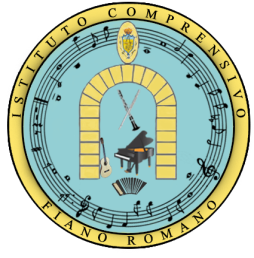 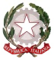 Ministero dell' Istruzione, dell'Università e della RicercaUfficio Scolastico Regionale per il LazioISTITUTO COMPRENSIVO FIANOIndirizzo MusicaleVia L. Giustiniani,20 – 00065 Fiano Romano (Rm) ☎ 0765 389008 • 0765 389918  Cod. Mecc. RMIC87400D - Codice fiscale 97198090587✉ rmic87400d@istruzione.it  -   rmic87400d@pec.istruzione.itSito web: www.icfiano.it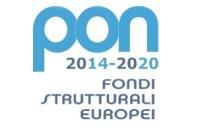 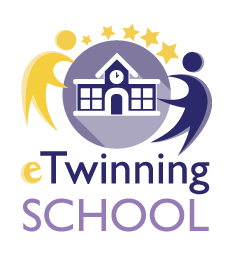 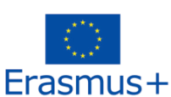 TITOLI ed ESPERIENZE PROFESSIONALICondizione e punteggi titoliPunteggio massimoPunteggio da indicare a curadell’aspirantePunteggio assegnatoEsperienza documentata di almeno 3 anni  nelle scuole Condizione diammissibilità  Max.    5 puntiLaurea vecchio ordinamento in Psicologia clinica e di ComunitàPunti 10Max. 10 puntiAttività di formazione coerenti al progettoPunti 5Max. 10 puntiIscritta all’Albo Psicologi Lazio , almeno da da 10 anni..Punti 10Max. 10 puntiMaster Universitario Punti 7  Max.  07Altri titoliPunti 5  Max.  05Totale puntiMax. 47 puntiNome[COGNOME E NOME]Indirizzo[ Via o piazza, codice postale, città, provincia, paese ]TelefonoFaxE-mailData di nascita[ Giorno, mese, anno GG/MM/YYYY ]Date (da – a)[ Inserire le proprie esperienze in ordine cronologico, partendo dalle più recenti ]Nome dell’azienda e cittàTipo di società/ settore di attivitàPosizione lavorativaPrincipali mansioni e responsabilitàDate (dal – al o attualmente se si tratta del proprio impiego corrente)[[ Inserire il proprio percorso formativo, in ordine cronologico, partendo dai corsi di studio/formazione più recenti ]Nome e tipo di istituto di istruzione oformazionePrincipali studi / abilità professionalioggetto dello studioQualifica o certificato conseguitaEventuali livelli nella classificazionenazionale (se pertinente)MADRELINGUA[ Indicare la propria lingua madre, più di una se bilingue ]ALTRE LINGUE[ Indicare la lingua ]Capacità di lettura[ Indicare il livello: eccellente, buono, elementare. ]Capacità di scrittura[ Indicare il livello: eccellente, buono, elementare. ]Capacità di espressione orale[ Indicare il livello: eccellente, buono, elementare. ]CAPACITÀ E COMPETENZERELAZIONALIMettere in evidenza la propria propensione ai rapporti interpersonali, soprattutto per posizioni che richiedono il lavoro in team o l’interazione con la clientela o partneraziendali.[ Descrivere tali competenze e indicare dove sono state acquisite ]CAPACITÀ E COMPETENZEORGANIZZATIVEEsplicitare le capacità acquisite nell’eventuale coordinamento di altre persone o se incaricato di gestire progetti in contesti aziendali complessi e articolati.[ Descrivere tali competenze e indicare dove sono state acquisite ]CAPACITÀ E COMPETENZETECNICHEEventuale conoscenza di specifici macchinari o tecniche particolari, anche inambito informatico/gestionali.[ Descrivere tali competenze e indicare dove sono state acquisite]CAPACITÀ E COMPETENZEARTISTICHE(se inerenti alla professione ricercata)Eventuali abilità in ambito musica, scrittura,grafica, disegno ecc.[ Descrivere tali competenze e indicare se acquisite da autodidatta o presso scuole. Eventuale portfolio su richiesta ]ALTRE CAPACITÀ E COMPETENZEEventuali altre competenze che si vogliono mettere in risalto anche se non strettamente collegate con la posizionericercata.[ Descrivere tali competenze e indicare dove sono state acquisite. ]ULTERIORI INFORMAZIONI[ Inserire qui ogni altra informazione pertinente o indicazioni aggiuntive utili a supporto dellapropria candidatura quali referenze passioni che si vogliono comunicare ]ALLEGATI[ Se presenti elencare qui gli allegati inviati. ]